верхний колонтитул заполняется автоматически с титульного листаПредисловиеЦели и принципы стандартизации в Российской Федерации установлены Федеральным законом от 27 декабря 2002 г. № 184-ФЗ «О техническом регулировании», а правила применения национальных стандартов Российской Федерации – ГОСТ Р 1.0–2004 «Стандартизация в Российской Федерации. Основные положения»Сведения о стандарте1 РАЗРАБОТАН федеральным государственным бюджетным образовательным учреждением высшего образования "Национальный исследовательский Московский государственный строительный университет" (НИУ МГСУ)полное наименование юридического лица или фамилия и инициалы физического лица, разработавшего стандарт, или информация о том, что стандарт разработан рабочей группой, состоящей из представителей различных юридических лиц2 ВНЕСЕН Техническим комитетом по стандартизации ТК 182 "Аддитивные технологии"номер и наименование технического комитета по стандартизации (ТК), а при необходимости также номер и наименование его подкомитета (ПК), при отсутствии ТК — наименование федерального органа исполнительной власти или иного заказчика разработки стандарта3 УТВЕРЖДЕН И ВВЕДЕН В ДЕЙСТВИЕ Приказом Федерального агентства по техническому регулированию и метрологии от № -сткраткое наименование национального органа по стандартизации, дата принятия и номер организационно-распорядительного документанаименование закона (регламента)4 ВВЕДЕН ВПЕРВЫЕСодержание1 Если объем стандарта превышает 24 страницы, рекомендуется включать в него элемент «Содержание».2 В элементе «Содержание» приводят порядковые номера и заголовки разделов (при необходимости — подразделов) данного стандарта, обозначения и заголовки его приложений. При этом после заголовка каждого из указанных структурных элементов ставят отточие, а затем приводят номер страницы стандарта (на проекте стандарта в элементе «Содержание» номера страниц не указывают), на которой начинается данный структурный элемент.3 В элементе «Содержание» номера подразделов приводят после абзацного от-ступа, равного двум знакам, относительно номеров разделов.4 В элементе «Содержание» после обозначений приложений в скобках указывают их статус (обязательные, рекомендуемые, справочные).5 В элементе «Содержание» при необходимости продолжения записи заголовка раздела или под раздела на второй (последующей) строке его начинают на уровне начала этого заголовка на первой строке, а при продолжении записи заголовка приложения — на уровне записи обозначения этого приложения.ГОСТ 1.5-2001 (подраздел  3.4)ВведениеНастоящий стандарт устанавливает применяемые в науке, технике и строительном производстве термины и определения понятий в области материалов для аддитивного строительного производства.Для каждого понятия установлен один стандартизованный термин.Некоторые термины сопровождены краткими формами, представленными словосочетанием и/или аббревиатурой, которые следует применять в случаях, исключающих возможность их различного толкования.Краткие формы, представленные словосочетанием, а также синонимичные понятия приведены в круглых скобках после стандартизованного термина.Приведенные определения можно при необходимости изменить, вводя в них производные признаки, раскрывая значения используемых в них терминов, указывая объекты, входящие в объем определяемого понятия. Изменения не должны нарушать объем и содержание понятий, определенных в настоящем стандарте.Термины, установленные настоящим стандартом, рекомендуются для применения в проектной и рабочей и технической документации всех видов, научно-технической, учебной и справочной литературе.В настоящем стандарте в качестве справочных данных приведены иностранные эквиваленты для ряда терминов на английском языке.Стандартизованные термины набраны полужирным шрифтом, их краткие формы и иностранные эквиваленты, а также синонимичные понятия - светлым.Если часть термина взята в квадратные скобки ("[ ]"), это означает, что выделенные слова могут заменить либо все предшествующие слова в термине, либо некоторые из них.1 Элемент «Введение» приводят, если существует необходимость обоснования причин разработки стандарта, указания места стандарта в комплексе стандартов или сообщения об использовании иных форм его взаимосвязи с другими стандартами, а также приведения другой информации, облегчающей пользователям применение данного стандарта.2 Введение не должно содержать требований.3 Текст введения не делят на структурные элементы (пункты, подпункты и т. п.).ГОСТ 1.5-2001 (подраздел 3.5)НАЦИОНАЛЬНЫЙ СТАНДАРТ РОССИЙСКОЙ ФЕДЕРАЦИИНаименование стандарта должно быть кратким, точно характеризовать объ-ект стандартизации и обобщенное содержание устанавливаемых стандартом положений, а также обеспечивать, как правило, однозначную классификацию стандарта в соответствии с МК (ИСО/ИНФКО МКС) 001 для удобства включения информации о стандарте в указатель (каталог) стандартов.ГОСТ 1.5-2001 (подраздел 3.6)Область примененияНастоящий стандарт распространяется на материалы для аддитивного строительного производства, применяемые при строительстве, реконструкции и ремонте зданий и сооружений, и устанавливает  термины и определения, используемые в технологиях аддитивного производства (АП) в строительстве, которые основаны на аддитивном принципе изготовления строительных конструкций, т.е. на создании физических пространственных объектов путем последовательного добавления материала.Настоящий стандарт предназначен для обеспечения базового понимания фундаментальных принципов АП в строительстве и введения на их основе четкой терминологии в области материалов для аддитивного строительного производства.Настоящий стандарт устанавливает применяемые в проектной и рабочей документации, науке, технике и производстве термины и определения понятий в области материалов для аддитивного строительного производства.1 В элементе «Область применения» указывают назначение стандарта и об-ласть его распространения (объект стандартизации), а при необходимости конкретизируют область применения стандарта.2 При указании назначения и области распространения стандарта применяют следующие формулировки: «Настоящий стандарт устанавливает ...» или «Настоящий стандарт распространяется на . . . и устанавливает ...».3 При необходимости дополнительной конкретизации (уточнения) объекта стандартизации, указанного в заголовке наименования стандарта, применяют следующую формулировку: «Настоящий стандарт распространяется на ...».В случае ограничения области распространения стандарта рекомендуется приводить в сноске информацию о стандарте, который распространяется на смежную область (объект стандартизации).ГОСТ 1.5-2001 (подраздел 3.7)Нормативные ссылкиПеречень ссылочных документов в области стандартизации излагают в сле-дующем порядке:национальные стандарты Российской Федерации;республиканские стандарты РСФСР;межгосударственные стандарты;стандарты СЭВ;В перечне ссылочных нормативных документов указывают полные обозначения этих документов с цифрами года принятия и их наименования, размещая эти документы в порядке возрастания регистрационных номеров обозначений.ГОСТ Р 1.5-2004 (подраздел 3.6) В настоящем стандарте использованы нормативные ссылки на следующие стандарты:ГОСТ Р 57558-2017/ISO/ASTM 52900:2015 Аддитивные технологические процессы. Базовые принципы. Часть 1. Термины и определенияПримечание – При пользовании настоящим стандартом целесообразно проверить действие ссылочных стандартов в информационной системе общего пользования — на официальном сайте Федерального агентства по техническому регулированию и метрологии в сети Интернет или по ежегодно издаваемому информационному указателю «Национальные стандарты», который опубликован по состоянию на 1 января текущего года, и по соответствующим ежемесячно издаваемым информационным указателям, опубликованным в текущем году. Если ссылочный стандарт заменен (изменен), то при пользовании настоящим стандартом следует руководствоваться заменяющим (измененным) стандартом. Если ссылочный стандарт отменен без замены, то положение, в котором дана ссылка на него, применяется в части, не затрагивающей эту ссылку.Термины и определенияОпределение должно быть оптимально кратким и состоять из одного предло-жения. При этом дополнительные пояснения приводят в примечаниях.Каждой терминологической статье присваивают номер, состоящий из номера раздела и отделенного от него точкой порядкового номера статьи в этом разделе. После каждой терминологической статьи ставят точку. Термин записывают со строчной буквы, а определение — с прописной буквы. Термин отделяют от определения двоеточием.Если в терминологическую статью целесообразно включить эквивалент термина на английском (или ином) языке, то его приводят в скобках после термина на русском языке.Терминологические статьи располагают в соответствии с выявленными связями между понятиями, выражаемыми терминами, в последовательности «от общего — к частному» и (или) «от определяющего — к определяемому». В остальных случаях терминологические статьи располагают в порядке употребления терминов в тексте стандарта или (если их количество более 20) в алфавитном порядке.При оформлении в стандарте терминологической статьи термин выделяют полужирным шрифтом, иноязычные эквиваленты набирают светлым шриф-том.ГОСТ 1.5-2001 (подраздел 3.9)В настоящем стандарте применены термины по ГОСТ Р 57558, а также следующие термины с соответствующими определениями:Основные терминыАддитивное строительное производство; АСП (additive manufacturing in construction): Процесс возведения конструкций зданий и сооружений, основанный на создании объекта строительства по электронной геометрической модели путем добавления материала для аддитивного строительного производства (3.1.1), как правило, слой за слоем. Взаимозаменяемость материалов (material interchangeability): свойство независимо изготовленных материалов для аддитивного строительного производства (3.1.1) обеспечивать возможность применения одного из них вместо другого без дополнительных технологических операций и переделов при заданном уровне технических требований к строительным конструкциям и изделиям.Изделие [АСП] (building product): Строительное изделие, изготовленное из материалов для АСП (3.1.4) с использованием строительной системы АП (3.1.9) в заводских условиях, предназначенное для применения в качестве малой архитектурной формы или сборного конструктивного элемента при возведении зданий и сооружений.Материал для АСП (строительный материал для АП) (construction material for AM in construction): Сухая строительная смесь для АП (3.3.21), бетонная смесь для АП (3.3.2) или растворная смесь для АП (3.3.17), которые могут быть использованы для изготовления элементов или изделий, а также выполнения строительства с использованием строительной системы АП (3.1.9).Монолитная конструкция [АСП] (cast-in-situ structure): несущие и ограждающие конструкции, изготовленные из материалов для АСП (3.1.4) с использованием строительной системы АП (3.1.9) непосредственно на строительной площадке при возведении зданий и сооружений.Основа (substrate): Подготовленная поверхность, на которую наносят (укладывают) материал для аддитивного строительного производства (3.1.4).Продукция АСП (products of AM in construction): готовые к эксплуатации изделия АСП (3.1.3) или монолитные конструкции АСП (3.1.5), полученные с применением технологии АП.Строительная 3D-печать (construction 3D printing): Производство строительных изделий и конструкций путем послойного нанесения материала для аддитивного строительного производства (3.1.4) печатающей головкой, соплом или с использованием иной технологии печати.Строительная система АП (система АСП) (construction additive manufacturing system): Установка АП и вспомогательное оборудование, используемое для аддитивного строительного производства (3.1.1).Строительный 3D-принтер (construction 3D printer): Установка для строительной 3D-печати (3.1.10).Элемент (component): часть конструкции, сделанная как отдельный элемент для выполнения определенной функции или функций.Технология и организация строительного производства Заказчик [материалов для АСП] (customer): предприятие или организация, устанавливающие для производителя требования к материалам для аддитивного строительного производства (3.1.4).Захватка [АСП] (division): Объем материала монолитной конструкции АСП (3.1.5) или ее части, поданный при непрерывной укладке за определенное время.Основной комплект рабочих чертежей (main set of working drawings): Графический документ, содержащий необходимую и достаточную информацию в виде чертежей и схем, предназначенный для производства строительных работ с использованием строительных систем АП (3.1.9). Поставщик [материалов для АСП] (supplier): предприятие или организация, имеющие договор с потребителем на поставку материалов для аддитивного строительного производства, отвечающие за количество и качество поставляемых материалов и за все другие условия договора на поставку. Потребитель [материалов для АСП] (consumer): предприятие или организация, использующие материалы при изготовлении изделий АСП (3.1.3) или возведении монолитных конструкций АСП (3.1.5) зданий и сооружений с использованием строительных систем АП (3.1.9)Производитель [материалов для АСП] (manufacturer): предприятие или организация, производящие материал для АСП (3.1.4) и несущие ответственность за обеспечение его заданного состава и требуемых свойств. Производственная партия (manufacturing lot): Материалы для АСП (3.1.4), изготовленные по одной производственной рецептуре из одного сырья, на одной технологической линии, по единому техническому регламенту.Связующий слой (bonding layer): Слой материала для АСП (3.1.4), нанесенный на отвердевший слой уложенного ранее материала или основу (3.1.6), для улучшения сцепления с последующим наносимым слоем.Серия изделий (production run): Изделия одного типа, произведенные в одном цикле построения или нескольких последовательных циклах построения с использованием материалов для АСП (3.1.4) из одной партии и при одинаковых условиях технологического процесса.Слой [материала для АСП] (layer): Материал, нанесенный установкой АП для создания продукции АСП (3.1.7).Сырьевые материалы (raw material): Исходные материалы, используемые в процессе производства материалов для АСП (3.1.4). Технологическая документация (technological documentation): документация (технологический регламент и/или технологическая карта), относящаяся к технологическим процессам и операциям при производстве строительных работ с использованием строительных систем АП (3.1.9).Функциональные материалыБетон (concrete): Искусственный камневидный строительный материал, получаемый в результате формования и твердения рационально подобранной и уплотненной бетонной смеси.Бетонная смесь для АП (concrete mix for AM): Готовая к применению перемешанная однородная смесь вяжущего, заполнителей и воды с добавлением или без добавления химических и минеральных добавок, которая может подаваться к месту укладки и укладываться с помощью установок АП и после схватывания и твердения превращается в бетон (3.3.1).Добавка (additive): Органическое или неорганическое вещество, вводимое в небольших количествах в материалы (смеси) в процессе их приготовления с целью направленного регулирования их свойств (технологических, строительно-технических, физико-механических) и/или придания им новых свойств. Дополнительный эффект действия добавки (additive additional effect): положительный или отрицательный эффект, являющийся следствием основного эффекта действия добавки (3.3.3) или проявляющийся одновременно с ним.Заполнитель (aggregate): Инертный зернистый материал с размером частиц >5,0 мм.Заполнитель мелкий (fine aggregate): Инертный зернистый материал с размером частиц 0,16 - 5 мм.Материал [для АСП] заданного качества (material with specified quality): Материал для АСП (3.1.4), требуемые свойства и дополнительные характеристики которого задаются производителю, несущему ответственность за обеспечение соответствия этих свойств и дополнительных характеристик заданным требованиям.Материал [для АСП] заданного нормированного состава (material with specified normal composition): Материал для АСП (3.1.4) заданного состава, который определен конкретным стандартом или техническим документом, например, производственными нормами производителя строительной системы АП (3.1.9).Материал [для АСП] заданного состава (material with specified composition): Материал для АСП (3.1.4), состав которого и требования к характеристикам используемых для его изготовления составляющих задаются производителю, несущему ответственность за обеспечение соответствия состава заданным требованиям.Материал [для АСП] конструкционно-теплоизоляционный (construction and heat insulation material): Материал для АСП (3.1.4), к которому предъявляются требования по физико-механическим свойствам, долговечности и теплотехническим показателям.Материал [для АСП] конструкционный (structural material): Материал для АСП (3.1.4), к которому предъявляются требования по физико-механическим свойствам и долговечности.Материал [для АСП] теплоизоляционный (heat insulation material): Материал для АСП (3.1.4), предназначенный для изготовления теплоизоляционных изделий и теплоизоляционных слоев многослойных конструкций, к которому предъявляются требования по долговечности и теплотехническим показателям.Наполнитель (filler): Инертное зернистый материал в гранулированной или порошкообразной форме с размером частиц < 0,16 мм. Оптимальная дозировка (optimal content): минимальное содержание добавки, позволяющее получать нормируемый нормативно-технической документацией основной технологический и/или технический эффект без снижения (или с допустимым уровнем снижения) других показателей качества материалов для АСП (3.1.4).Основной эффект действия добавки (additive main effect): эффект, характеризующий основное назначение добавки (3.3.3).Полифункциональная добавка (polyfunctional additive): добавка (3.3.3), обладающая двумя или более основными эффектами действия.Растворная смесь для АП (mortar for AM): Готовая к применению тщательно перемешанная смесь компонентов вяжущего, мелкого заполнителя, затворителя и необходимых добавок (3.3.3), которая может подаваться к месту укладки и укладываться с помощью установок АП, а после схватывания и твердения превращаться в строительный раствор (3.3.19).Связующее (binder): Вещество, обеспечивающий монолитность материала. Примечание – в качестве связующего материалов для АСП (3.1.4) могут применяться гидравлические, воздушные, полимерные, геополимерные, смешенные и др. вяжущие.Строительный раствор (mortar): Искусственный камневидный материал, представляющий собой затвердевшую смесь связующего (3.3.18), мелкого заполнителя (3.3.6), затворителя и необходимых добавок (3.3.3).Сухая строительная смесь (dry mortar): Смесь сухих компонентов вяжущего (минерального, полимерного или смешанного), заполнителя и добавок, дозированных и перемешанных на заводе, затворяемая водой перед употреблением.Сухая строительная смесь для АП (dry mortar for AM in construction): Сухая строительная смесь (3.3.20), которая после затворения может подаваться к месту укладки и укладываться (наноситься) с помощью установок АП.Контроль качества, оценка соответствияВходной контроль (incoming quality control): контроль материалов для АСП (3.1.4) поставщика, поступающих к потребителю или заказчику и предназначенных для выполнения строительных работ с использованием строительных систем АП (3.1.9).Выборочный контроль (samples control): Контроль продукции АСП (3.1.7) путем проверки каждой конструкции или изделия, входящей в одну или несколько специально отобранных выборок.Допуск (tolerance): абсолютное значение разности предельных значений геометрического параметра строительной конструкции или изделия.Единичное значение плотности (single density value): значение фактической плотности материала, учитываемое как среднее значение плотности участка изделия или конструкции.Единичное значение прочности (single strength value): Значение фактической прочности материала нормируемого вида, учитываемое при расчете характеристик однородности принимаемое как:- для сборных изделий - среднее значение прочности материала одной конструкции;- для монолитных конструкций - среднее значение прочности.Испытания материалов [для АСП] (material testing): экспериментальное определение количественных и (или) качественных характеристик материалов для АСП (3.1.4).Класс материала [для АСП] (material class): одно из нормируемых значений унифицированного ряда данного показателя качества материала для АСП (3.1.4), принимаемое с гарантированной обеспеченностью.Класс точности (accuracy class): совокупность значений технологических допусков, зависящих от номинальных значений геометрических параметров.Контролируемый показатель (characteristic under control): Характеристика объекта, подвергаемая контролю.Контролируемый участок конструкции (controlled structure part): Часть конструкции, созданной с использованием технологии АСП (3.1.1), на которой проводят определение единичного значения прочности неразрушающими методами.Контроль качества продукции (product quality inspection): Контроль количественных и (или) качественных характеристик свойств продукци АСП (3.1.7) в соответствии с техническими требованиями.Контрольные испытания (check test): Испытания, проводимые для контроля качества продукции АСП (3.1.7).Контрольный образец (reference specimen): Единица продукции АСП (3.1.7) или ее часть, или проба, отобранные в установленном порядке, характеристики которых приняты за основу.Марка [материала АСП] по средней плотности (нормируемая плотность); D (normalized density): одно из значений параметрического ряда показателя качества материала для АСП (3.1.4), устанавливаемое по среднему значению его плотности в сухом состоянии.Наибольшая крупность зерна заполнителей (largest grain size of aggregates): Максимальный размер частиц заполнителя, входящего в состав материала для АСП (3.1.4) и определяемый лабораторно-аналитическим методом.Номинальный размер (nominal size): проектный, нормируемый размер конструкции или изделия, фактический размер которого соответствует границам допускаемых отклонений.Нормируемая прочность материала (normalized material strength): Прочность материала в проектном возрасте или ее доля в промежуточном возрасте, установленная в проектной документации или нормативно-техническом документе, по которому изготавливают конструкцию.Операционный контроль (operational control): контроль материалов для АСП (3.1.4) во время выполнения или после завершения контролируемой технологической операции при выполнении строительных работ с использованием строительных систем АП (3.1.9).Периодические испытания (periodical test): Контрольные испытания выпускаемой продукции АСП (3.1.7), проводимые в объемах и в сроки, установленные нормативно-технической документацией, с целью контроля стабильности качества продукции АСП (3.1.7) и возможности продолжения ее выпуска.Приемосдаточные испытания (acceptance testing): Контрольные испытания материалов для АСП (3.1.4) при приемочном контроле.Приемочный контроль (acceptance inspection): Контроль материалов для АСП (3.1.4), по результатам которого принимается решение об их пригодности к поставкам и (или) использованию для выполнения строительных работ с использованием строительных систем АП (3.1.9).Проба материала [для АСП] (sample material): Объем материала для АСП (3.1.4) одного состава, из которого одновременно изготавливают одну или несколько серий контрольных образцов.Разрушающие методы контроля прочности (destructive testing methods): Определение прочности материала по контрольным образцам, изготовленным из или отобранным из конструкций.Серия контрольных образцов (control specimens series): Несколько образцов, изготовленных из одной пробы материала для АСП (3.1.4) или отобранных из одной конструкции, твердеющих в одинаковых условиях и испытанных в одном возрасте для определения фактической прочности одного вида.Сплошной контроль [конструкций АСП] (total testing): Контроль каждой конструкции, возводимой из материалов для АСП (3.1.4) с использованием строительных систем АП (3.1.9).Технологический допуск АСП (technological tolerance of AM in construction): допуск геометрического параметра, устанавливающий точность выполнения соответствующего технологического процесса или операции при возведении конструкции с использованием технологии аддитивного строительного производства (3.1.1).Точность [АП] (accuracy): Степень близости результатов измерений геометрии конструкции к проектному значениюТребуемая прочность материала (required material strength): Минимально допустимое среднее значение прочности материала в контролируемых конструкциях, соответствующее нормируемой прочности материала для АСП (3.1.4) при ее фактической однородности.Фактическая прочность материала (actual material strength): Среднее значение прочности материала в конструкции, рассчитанное по результатам ее определения в контролируемой партии материала для АСП (3.1.4).Функциональный допуск АСП (functional tolerance of AM in construction): допуск геометрического параметра, устанавливающий точность возведенной конструкции из условия обеспечения предъявляемых к ней функциональных требований.Алфавитный указатель терминов на русском языкеАлфавитный указатель терминов на английском языкеБиблиографические данные приводят на последней странице стандарта, ко-торую оформляют в соответствии с ГОСТ Р 1.5-2004  приложение Б.В библиографические данные стандарта включают:индекс Универсальной десятичной классификации (УДК) код группы или подгруппы ОКС, к которой относится стандарт по ОК (МК (ИСО/ИНФКО МКС) 001—96) 001;ключевые слова.Ключевые слова, относящиеся к объекту стандартизации, приводят в том по-рядке, в котором эти слова приведены в заголовке стандарта.ГОСТ 1.5-2001 (подраздел 3.14)ФЕДЕРАЛЬНОЕ АГЕНТсТВО
ПО ТЕХНИЧЕСКОМУ РЕГУЛИРОВАНИЮ И МЕТРОЛОГИИФЕДЕРАЛЬНОЕ АГЕНТсТВО
ПО ТЕХНИЧЕСКОМУ РЕГУЛИРОВАНИЮ И МЕТРОЛОГИИФЕДЕРАЛЬНОЕ АГЕНТсТВО
ПО ТЕХНИЧЕСКОМУ РЕГУЛИРОВАНИЮ И МЕТРОЛОГИИФЕДЕРАЛЬНОЕ АГЕНТсТВО
ПО ТЕХНИЧЕСКОМУ РЕГУЛИРОВАНИЮ И МЕТРОЛОГИИ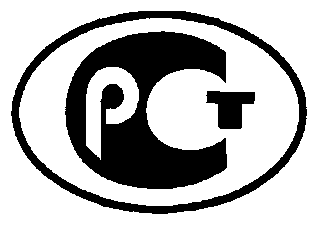 НАЦИОНАЛЬНЫЙ
СТАНДАРТ
РОССИЙСКОЙ
ФЕДЕРАЦИИНАЦИОНАЛЬНЫЙ
СТАНДАРТ
РОССИЙСКОЙ
ФЕДЕРАЦИИГОСТ Р1.0.182-1.022.192020Материалы для аддитивного строительного производстваТермины и определенияИздание официальноеМатериалы для аддитивного строительного производстваТермины и определенияИздание официальноеМатериалы для аддитивного строительного производстваТермины и определенияИздание официальноеМатериалы для аддитивного строительного производстваТермины и определенияИздание официальное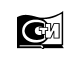 МоскваСтандартинформ2020МоскваСтандартинформ2020Материалы для аддитивного строительного производстваполе заполняется автоматически с титульного листаТермины и определенияполе заполняется автоматически с титульного листаMaterials for additive construction production. Terminologyаддитивное строительное производство3.1.1АСП3.1.1бетон3.3.1бетонная смесь для АП3.3.2взаимозаменяемость материалов3.1.2входной контроль3.4.1выборочный контроль3.4.2добавка3.3.3дополнительный эффект действия добавки3.3.4допуск3.4.3единичное значение плотности3.4.3единичное значение прочности3.4.5заказчик материалов для АСП3.2.1заполнитель3.3.5заполнитель мелкий3.3.6захватка АСП3.2.2изделие АСП3.1.3испытания материалов для АСП3.4.6класс материала для АСП3.4.7класс точности3.4.8контролируемый показатель3.4.9контролируемый участок конструкции3.4.10контроль качества продукции3.4.11контрольные испытания3.4.12контрольный образец3.4.13марка материала АСП по средней плотности3.4.14материал для АСП3.1.4материал для АСП заданного качества3.3.7материал для АСП заданного нормированного состава3.3.8материал для АСП заданного состава3.3.9материал для АСП конструкционно-теплоизоляционный3.3.10материал для АСП конструкционный3.3.11материал для АСП теплоизоляционный3.3.12монолитная конструкция АСП3.1.5наибольшая крупность зерна заполнителей3.4.15наполнитель3.3.13номинальный размер3.4.16нормируемая плотность3.4.14нормируемая прочность материала3.4.17операционный контроль3.4.18оптимальная дозировка3.3.14основа3.1.6основной комплект рабочих чертежей3.2.3основной эффект действия добавки3.3.15периодические испытания3.4.19полифункциональная добавка3.3.16поставщик материалов для АСП3.2.4потребитель материалов для АСП3.2.5приемосдаточные испытания3.4.20приемочный контроль3.4.21проба материала для АСП3.4.22продукция АСП3.1.7производитель материалов для АСП3.2.6производственная партия3.2.7разрушающие методы контроля прочности3.4.23растворная смесь для АП3.3.17связующее3.3.18связующий слой3.2.8серия изделий3.2.9серия контрольных образцов3.4.25система АСП3.1.9слой материала для АСП3.2.10сплошной контроль3.4.25строительная 3D-печать3.1.8строительная система АП3.1.9строительный 3D-принтер3.1.10строительный материал для АП3.1.4строительный раствор3.3.19сухая строительная смесь3.3.20сухая строительная смесь для АП3.3.21сырьевые материалы3.2.11технологическая документация3.2.12технологический допуск АСП3.4.26точность АП3.4.27требуемая прочность материала3.4.28фактическая прочность материала3.4.29функциональный допуск АСП3.4.30элемент3.1.11acceptance inspection3.4.21acceptance testing3.4.20accuracy3.4.27accuracy class3.4.8actual material strength3.4.29additive3.3.3additive additional effect3.3.4additive main effect3.3.15additive manufacturing in construction3.1.1aggregate3.3.5binder3.3.18bonding layer3.2.8building product3.1.3cast-in-situ structure3.1.5characteristic under control3.4.9check test3.4.12component3.1.11concrete3.3.1concrete mix for AM3.3.2construction 3D printer3.1.10construction 3D printing3.1.8construction additive manufacturing system3.1.9construction and heat insulation material3.3.10construction material for AM in construction3.1.4consumer3.2.1control specimens series3.4.24controlled structure part3.4.10customer3.2.1destructive testing methods3.4.23division3.2.2dry mortar3.3.20dry mortar for AM in construction3.3.21filler3.3.13fine aggregate3.3.6functional tolerance of AM in construction3.4.30heat insulation material3.3.12incoming quality control3.4.1layer3.2.10main set of working drawings3.2.3manufacturer3.2.6manufacturing lot3.2.7material interchangeability3.1.2material testing3.4.6material with specified composition3.3.9material with specified normal composition3.3.8material with specified quality3.3.7mortar3.3.19mortar for AM3.3.17nominal size3.4.16normalized density3.4.14normalized material strength3.4.17operational control3.4.18optimal content3.3.14periodical test3.4.19polyfunctional additive3.3.16product quality inspection3.4.11production run3.2.9products of AM in construction3.1.7raw material3.2.11reference specimen3.4.13required material strength3.4.28sample material3.4.22samples control3.4.2single density value3.4.4single strength value3.4.5structural material3.3.11substrate3.1.6supplier3.2.4technological documentation3.2.12technological tolerance of AM in construction3.4.26tolerance3.4.3total testing3.4.25УДК ОКСКлючевые слова: аддитивные технологии, аддитивное строительное производство, 3D-печать, строительство, термины, определения